Allo Sportello Unico  del Comune di Meta  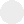 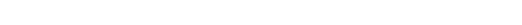 DOMANDA UNICA PER L'INSTALLAZIONE DI DEHOR PRESSO ESERCIZI DI SOMMINISTRAZIONE DI ALIMENTI E BEVANDE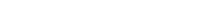 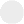 Localizzazione dell'esercizio .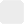 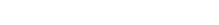 (Da indicare solo se diversi dai dati relativi ai fabbricati)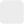 CHIEDE(ai sensi dell'art. 5 del Regolamento per l'installazione dei dehor degli esercizi commerciali di somministrazione al pubblico di alimenti e bevande approvato con D.C.C. 01/10/2012 n. 53)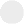 SEZIONE A - AUTORIZZAZIONE ALL'OCCUPAZIONE SUOLO PUBBLICO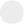 Caratteristiche dehor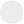 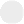 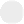 (*) Durata masssima da accertare con lo Sportello(Comprensivo di tutti gli arredi, tavoli, sedie, ombrelloni, fioriere, cestini, ecc.)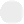 1specificare tipologia, materiale e colore2specificare tipologia e materialeDICHIARAZIONI 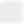 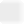 Il/La sottoscritto/a, consapevole delle pene stabilite per false attestazioni e mendaci dichiarazioni ai sensi dell'art. 76 delD.P.R. 28/12/2000 n. 445 e degli artt. 483, 495 e 496 del Codice Penale e che inoltre, qualora dal controllo effettuato emerga la non veridicità del contenuto della dichiarazione resa, decadrà dai benefici conseguenti al provvedimento conseguito sulla base della dichiarazione non veritiera ai sensi dell'art. 75 del D.P.R. 28/12/2000 n. 445, sotto la propria responsabilitàDICHIARAALLEGATI INFORMATIVA SULLA PRIVACY (ART. 13 DEL REG. UE 27/04/2016 N. 679) CognomeCognomeCognomeNomeNomeNomeCodice fiscaleCodice fiscaleCodice fiscaleData di nascitaSessoSessoCittadinanzaCittadinanzaCittadinanzaCittadinanzaCittadinanzaCittadinanza-    -    Luogo di nascitaLuogo di nascitaLuogo di nascitaProvinciaProvinciaStatoStatoStatoStatoResidenzaResidenzaResidenzaResidenzaResidenzaResidenzaResidenzaResidenzaResidenzaComuneComuneComuneProvinciaCAPStatoStatoStatoStatoIndirizzoIndirizzoIndirizzoIndirizzoIndirizzoCivicoScalaPianoInternoTelefonoTelefonoTelefonoCellulareCellulareCellulareFaxFaxFaxPEC (Domicilio elettronico)PEC (Domicilio elettronico)PEC (Domicilio elettronico)PEC (Domicilio elettronico)EmailEmailEmailEmailEmailCittadinoCittadinoCittadinoCittadinoCittadinoCittadinoCittadinoCittadinoCittadinoComunitarioNon comunitarioNon comunitario e residente all'esteroNon comunitario e residente all'esteroNon comunitario e residente all'esteroNon comunitario e residente all'esteroNon comunitario e residente all'esteroNon comunitario e residente all'esteroNon comunitario e residente all'esteroPermesso di soggiorno / carta di soggiorno n.Permesso di soggiorno / carta di soggiorno n.Rilasciato daRilasciato daRilasciato daRilasciato daRilasciato daData di rilascioData di rilascioMotivo del soggiornoMotivo del soggiornoMotivo del soggiornoMotivo del soggiornoMotivo del soggiornoMotivo del soggiornoMotivo del soggiornoValido fino alValido fino alEstremi raccomandataEstremi raccomandataEstremi raccomandataEstremi raccomandataEstremi raccomandataEstremi raccomandataEstremi raccomandataRinnovato ilRinnovato ilIn qualità diIn qualità diIn qualità diIn qualità diIn qualità diIn qualità diIn qualità di--Denominazione o ragione socialeCodice fiscaleCodice fiscaleCodice fiscalePartita ivaPartita ivaPartita ivaSede legale/socialeSede legale/socialeSede legale/socialeSede legale/socialeSede legale/socialeSede legale/socialeSede legale/socialeComuneProvinciaCAPStatoStatoStatoStatoIndirizzoIndirizzoIndirizzoCivicoScalaPianoInternoTelefonoCellulareCellulareCellulareFaxFaxFaxPosta Elettronica Certificata (PEC)Posta Elettronica Certificata (PEC)EmailEmailEmailEmailEmailN. di iscrizione al R.I.CCIAA diCCIAA diCCIAA diCCIAA diDataDataN. di iscrizione al R.E.A.CCIAA diCCIAA diCCIAA diCCIAA diDataDataEstremi dell'atto costitutivoEstremi dell'atto costitutivoEstremi dell'atto costitutivoattività sita inattività sita inattività sita inattività sita inattività sita inComuneComuneComuneComuneCAPIndirizzo (Via, Viale, Piazza, ecc.)Num. civicoScalaPianoInternoFabbricatiSezioneFoglioMappaleSubalternoTerreniSezioneFoglioMappalel'autorizzazione all'installazione del dehor di tipo  “A” – “B” – “C” – “D” (barrare la categoria di interesse)l'autorizzazione all'installazione del dehor di tipo  “A” – “B” – “C” – “D” (barrare la categoria di interesse)l'autorizzazione all'installazione del dehor di tipo  “A” – “B” – “C” – “D” (barrare la categoria di interesse)l'autorizzazione all'installazione del dehor di tipo  “A” – “B” – “C” – “D” (barrare la categoria di interesse)l'autorizzazione all'installazione del dehor di tipo  “A” – “B” – “C” – “D” (barrare la categoria di interesse)su suolo pubblicosu suolo pubblicosu suolo pubblicosu suolo pubblicosu suolo privato ad uso pubblicosu suolo privato ad uso pubblicosu suolo privato ad uso pubblicosu suolo privato ad uso pubblicosu suolo privatosu suolo privatosu suolo privatosu suolo privatoper il seguente interventoper il seguente interventoper il seguente interventoper il seguente interventoper il seguente interventoinstallazione nuovo dehorinstallazione nuovo dehorinstallazione nuovo dehorinstallazione nuovo dehorampliamento in misura superiore al 20% della superficie già autorizzata del dehor esistenteampliamento in misura superiore al 20% della superficie già autorizzata del dehor esistenteampliamento in misura superiore al 20% della superficie già autorizzata del dehor esistenteampliamento in misura superiore al 20% della superficie già autorizzata del dehor esistenteProvvedimento num.Datariqualificazione del dehorriqualificazione del dehorriqualificazione del dehorriqualificazione del dehorAutorizzazione num.DataOccupazione di suolo pubblico da svolgersi inOccupazione di suolo pubblico da svolgersi inOccupazione di suolo pubblico da svolgersi inOccupazione di suolo pubblico da svolgersi inOccupazione di suolo pubblico da svolgersi inPERMANENTE                                     TEMPORANEAPERMANENTE                                     TEMPORANEAPERMANENTE                                     TEMPORANEAPERMANENTE                                     TEMPORANEAPERMANENTE                                     TEMPORANEATEMPORANEATEMPORANEATEMPORANEATEMPORANEATEMPORANEAComuneComuneComuneComuneCAPIndirizzo (Via, Viale, Piazza, ecc.)Num. civicoScalaPianoInternoTipologiaTipologiaTipologiaTipologiaoccupazione di suolo pubblicooccupazione di suolo pubblicooccupazione di suolo pubblicooccupazione di suolo privato ad uso pubblicooccupazione di suolo privato ad uso pubblicooccupazione di suolo privato ad uso pubblicoEstremiData inizioData fine (*)DimensioniDimensionimX mTotale (m2)Il dehor è delimitato da vasi?SiNoI vasi sono posizionati su pedana?SiNoNumero vasiDimensioni vasiTotalemX mm2Il dehor è delimitato da ringhiere a giorno?Il dehor è delimitato da ringhiere a giorno?Il dehor è delimitato da ringhiere a giorno?SiNoIl dehor è delimitato da altre strutture? Specificare...Il dehor è delimitato da altre strutture? Specificare...Il dehor è delimitato da altre strutture? Specificare...SiNoIl dehor è configurato come struttura leggera semichiusa? (art. 4 comma 4 del Regolamento Dehor)Il dehor è configurato come struttura leggera semichiusa? (art. 4 comma 4 del Regolamento Dehor)Il dehor è configurato come struttura leggera semichiusa? (art. 4 comma 4 del Regolamento Dehor)SiNoCaratteristiche e i materiali dei pannelli paravento modulari utilizzatiSiNoSiNoTipologia chiusuraTipologia chiusurachiusura del perimetro del dehor su n.	lati (massimo 3)chiusura del perimetro del dehor con pannelli di altezza pari a m	distanziati dalla quota della copertura di cmIl dehor è situatoIl dehor è situatoIl dehor è situatoIl dehor è situatosulla carreggiatasu area privatasotto percorso porticatosu stalli di sostasul marciapiedein parte su marciapiede e in parte su carreggiatasu area verdesu area riservata altri utenti (es carico/scarico, spazi per invalidi)su banchinaTipo di copertura e gli elementi accessori del dehorTipo di copertura e gli elementi accessori del dehorTipo di copertura e gli elementi accessori del dehorElementi di coperturaQuantitàBreve descrizioneOmbrelloniGazeboCapottinoPantaleraAltra coperturaElementi accessori del dehorElementi accessori del dehorElementi accessori del dehorCaratteristicheQuantitàBreve descrizionePedanaStufe ad irraggiamentoCestini per raccolta rifiutiImpianti di illuminazioneTavolini1Sedie1Panche1Attrezzature particolari per lo svolgimento dell'attività2AltroAllegato0478 - Segnalazione certificata di inizio attività edilizia per installazione dehor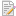 1028 - Comunicazione di riduzione superficie per somministrazione di alimenti e bevande1029 - Comunicazione di variazione del delegato/preposto per somministrazione di alimenti e bevande2013 - Notifica ai fini della registrazione (unificata)2031 - Domanda di autorizzazione per bar, ristoranti e altri esercizi di somministrazione di alimenti e bevande (in zone tutelate) (unificata)2032 - Segnalazione certificata di inizio attività (SCIA) per bar, ristoranti e altri esercizi di somministrazione di alimenti e bevande (in zone non tutelate) (unificata)0070 - Procura speciale / DelegaEstratto catastale/Estratto P.R.G.C. (in caso d'installazione su suolo privato)Titolo di proprietà o autorizzazione della proprietà/condominio (in caso d'installazione su suolo privato)Progetto - piante, sezioni, prospettiRelazione tecnica con dettagliata descrizione dei materialiDocumentazione fotografica del sitoPermesso o carta di soggiorno in corso di validità (solo per cittadino extracomunitario)Estremi dei codici identificativi delle marche da bollo e scansione delle stesse, annullate mediante la data, ovvero altre modalità di assolvimento, anche virtuale, dell'imposta di bollo